子ども食堂開催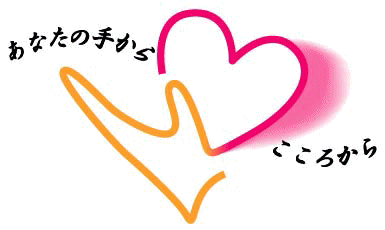 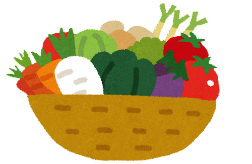 ～あったか広場やまがた～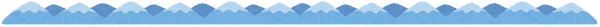 場所：山県市社会福祉協議会（東深瀬６９６－１）令和５年１２月９日（土）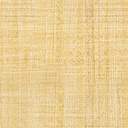 対象：山県市内の小学生、中学生、高校生定員：２０名程度☆裏面からお申込みください☆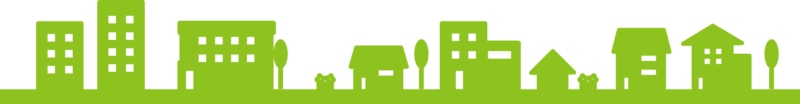 あったか広場やまがた利用申込書【保護者】【参加者】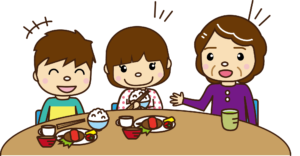 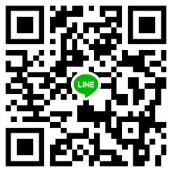 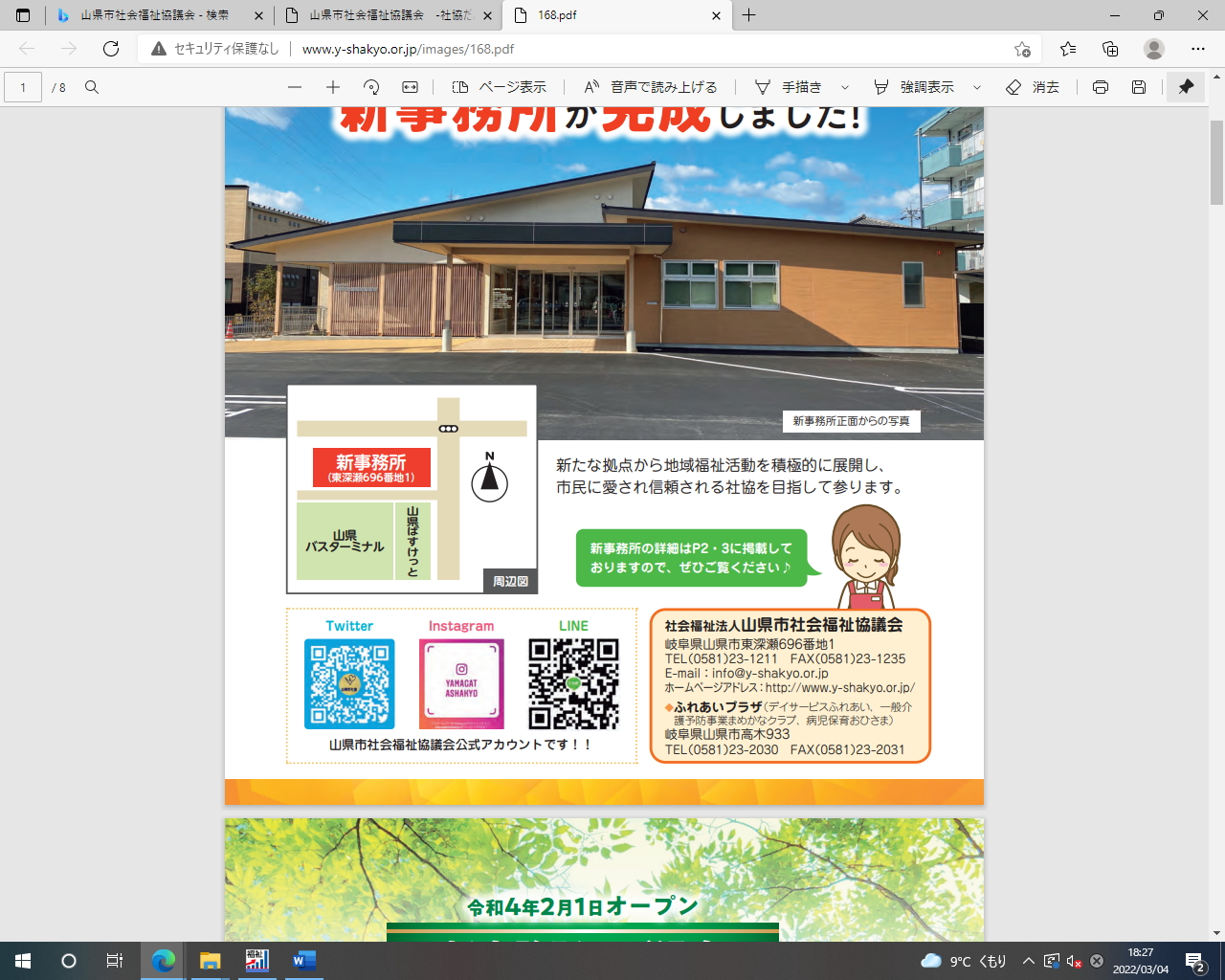 名前住所緊急連絡先（携帯電話または職場）名前年齢小・中学校、高校名歳歳歳